Wniosek o przyznanie wsparcia finansowegow ramach projektu „Lubelski Ośrodek Wsparcia Ekonomii Społecznej 2.0" współfinansowanego ze środków Europejskiego Funduszu Społecznego w ramach Regionalnego Programu Operacyjnego Województwa Lubelskiego na lata 2014-2020nr umowy 160/RPLU.11.03.00-06-0005/19-00 z dnia 6 grudnia 2019 r.Zgodnie z Rozporządzeniem Ministra Infrastruktury i Rozwoju  z  dnia  2  lipca  2015  r.  w  sprawie udzielania pomocy de minimis oraz pomocy publicznej w ramach programów operacyjnych finansowanych z Europejskiego  Funduszu   Społecznego   na   lata   2014-2020   (Dz.U.   poz.   1073   z   późn.   zm.)   wnoszę o udzielenie bezzwrotnego wsparcia finansowego na:Utworzenie miejsc pracy w sektorze ekonomii społecznej, w szczególności w przedsiębiorstwach społecznych(Typ 2 przedsięwzięcia),w postaci dotacji na przystąpienie i zatrudnienie w spółdzielni socjalnej w połączeniu ze wsparciem pomostowym1 Przedsiębiorstwo społeczne (PS) – podmiot, który spełnia łącznie poniższe warunki:jest podmiotem wyodrębnionym pod względem organizacyjnym i rachunkowym, prowadzącymdziałalność gospodarczą zarejestrowaną w Krajowym Rejestrze Sądowym lubdziałalność odpłatną pożytku publicznego w rozumieniu art. 8 ustawy z dnia 24 kwietnia 2004 r. o działalności pożytku publicznego i o wolontariacie, lubdziałalność oświatową w rozumieniu art. 170 ust. 1 ustawy z dnia 14 grudnia 2016 r. - Prawo oświatowe, lubdziałalność kulturalną w rozumieniu art. 1 ust. 1 ustawy z dnia 25 października 1991 r. o organizowaniu i prowadzeniu działalności kulturalnej, której celem jest:integracja społeczna i zawodowa określonych kategorii osób wyrażona poziomem zatrudnienia tych osób:zatrudnienie co najmniej 50%:osób zagrożonych ubóstwem lub wykluczeniem społecznym, z wyłączeniem osób niepełnoletnich, lubosób bezrobotnych, lubabsolwentów CIS i KIS, w rozumieniu art. 2 pkt 1a i 1b ustawy z dnia 13 czerwca 2003 r. o zatrudnieniu socjalnym, lubosób ubogich pracujących, lubosób opuszczających młodzieżowe ośrodki wychowawcze i młodzieżowe ośrodki socjoterapii, lubosób opuszczających zakłady poprawcze i schroniska dla nieletnich;zatrudnienie co najmniej 30% osób o umiarkowanym lub znacznym stopniu niepełnosprawności w rozumieniu ustawy z dnia 27 sierpnia 1997 r. o rehabilitacji zawodowej i społecznej oraz zatrudnianiu osób niepełnosprawnych lub osób z zaburzeniami psychicznymi, o których mowa w ustawie z dnia 19 sierpnia 1994 r. o ochronie zdrowia psychicznego;lub realizacja usług społecznych świadczonych w społeczności lokalnej, usług opieki nad dzieckiem w wieku do lat 3 zgodnie z ustawą z dnia 4 lutego 2011 r. o opiece nad dziećmi w wieku do lat 3 lub usług wychowania przedszkolnego w przedszkolach lub w innych formach wychowania przedszkolnego zgodnie z ustawą z dnia 14 grudnia 2016 r. Prawo oświatowe, przy jednoczesnej realizacji integracji społecznej i zawodowej osób, o których mowa w ppkt i, wyrażonej zatrudnieniem tych osób na poziomie co najmniej 20% (o ile przepisy prawa krajowego nie stanowią inaczej);jest podmiotem, który nie dystrybuuje zysku lub nadwyżki bilansowej pomiędzy udziałowców, akcjonariuszy lub pracowników, ale przeznacza go na wzmocnienie potencjału przedsiębiorstwa jako kapitał niepodzielny oraz w określonej części na reintegrację zawodową i społeczną lub na działalność pożytku publicznego prowadzoną na rzecz społeczności lokalnej, w której działa przedsiębiorstwo;jest zarządzany na zasadach demokratycznych, co oznacza, że struktura zarządzania przedsiębiorstwami społecznymi lub ich struktura własnościowa opiera się na współzarządzaniu w przypadku spółdzielni, akcjonariacie pracowniczym lub zasadach partycypacji pracowników, co podmiot określa w swoim statucie lub innym dokumencie założycielskim;wynagrodzenia wszystkich pracowników, w tym kadry zarządzającej są ograniczone limitami tj. nie przekraczają wartości, o której mowa w art. 9 ust. 1 pkt 2 ustawy z dnia 24 kwietnia 2003 r. o działalności pożytku publicznego i o wolontariacie;zatrudnia w oparciu o umowę o pracę, spółdzielczą umowę o pracę lub umowę cywilnoprawną (z wyłączeniem osób zatrudnionych na podstawie umów cywilnoprawnych, które prowadzą działalność gospodarczą) co najmniej trzy osoby w wymiarze czasu pracy co najmniej ¼ etatu, a w przypadku umów cywilnoprawnych na okres nie krótszy niż 3 miesiące i obejmujący nie mniej niż 120 godzin pracy łącznie przez wszystkie miesiące, przy zachowaniu proporcji zatrudnienia określonych w pkt a.* Łączna kwota miesięczna nie może przekroczyć kwoty wynikającej z kalkulacji: 1550zł x ilość tworzonych miejsc pracy.Finansowe wsparcie pomostowe może być  przedłużone  o  kolejne  3  miesiące  nie  dłużej  jednak  niż  do  12 miesięcy, z zachowaniem zasad trwałości o których mowa w rozdziale IX. Trwałość udzielonego wsparcia2 Finansowe wsparcie pomostowe jest przyznawane wyłącznie na pokrycie:obowiązkowych składek ZUS, wydatków bieżących w kwocie netto, tj. bez podatku VAT.finansowego, Regulaminu wsparcia finansowego. Przedłużone wsparcie pomostowe przyznawane jest na podstawie odrębnego wniosku.LOWES 2.0 - subregion lubelski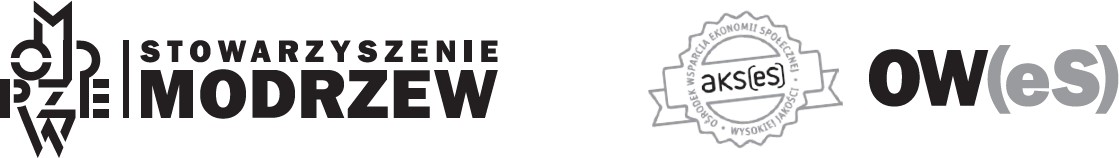 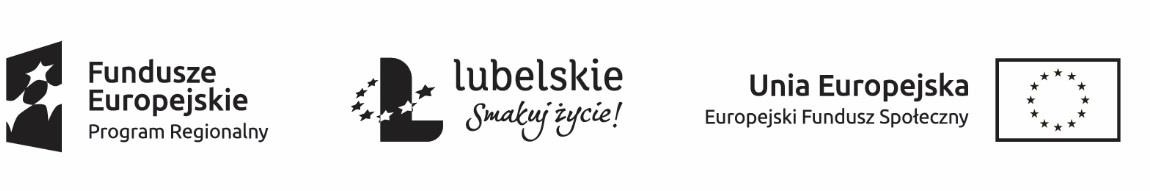 *W pozycji „Inne przychody” należy wykazać wartość dodatkowych przychodów, które nie wynikają z przemnożenia wartości z tabeli C-5 i C-6 (dodatkowe przychody niezwiązane z podstawową działalnością gospodarczą, np. wsparcie pomostowe, PFRON, Fundusz Pracy etc.)*nie monitorowane przez BeneficjentaJestem świadomy odpowiedzialności karnej wynikające z art. 297 § 1 Kodeksu karnego za podanie fałszywych danych lub złożenie fałszywych oświadczeń.3 o której mowa w Wytycznych w zakresie realizacji przedsięwzięć w obszarze włączenia społecznego i zwalczania ubóstwa z wykorzystaniem środków Europejskiego Funduszu Społecznego i Europejskiego Funduszu Rozwoju Regionalnego na lata 2014 -2020 Rozdział 3 pkt 28 lit. a, tj.:działalności gospodarczej zarejestrowaną w Krajowym Rejestrze Sądowym lubdziałalności odpłatnej pożytku publicznego w rozumieniu art. 8 ustawy z dnia 24 kwietnia 2004 r. o działalności pożytku publicznego i o wolontariacie, lubdziałalności oświatowej w rozumieniu art. 170 ust. 1 ustawy z dnia 14 grudnia 2016 r. - Prawo oświatowe (Dz. U. z 2017 r. poz. 59, z późn. zm.), lubdziałalności kulturalnej w rozumieniu art. 1 ust. 1 ustawy z dnia 25 października 1991 r. o organizowaniu i prowadzeniu działalności kulturalnej (Dz. U. z 2017 r. poz. 862)Informacje wypełniane przez instytucję przyjmującą wniosekInformacje wypełniane przez instytucję przyjmującą wniosekNr WnioskuData i miejsce złożenia wniosku:Imię i nazwisko osoby przyjmującej wniosek:CZĘŚĆ I.INFORMACJE O PRZEDSIĘWZIĘCIUCZĘŚĆ I.INFORMACJE O PRZEDSIĘWZIĘCIUCZĘŚĆ I.INFORMACJE O PRZEDSIĘWZIĘCIUCZĘŚĆ I.INFORMACJE O PRZEDSIĘWZIĘCIU1.1NAZWA WNIOSKODAWCY(SPÓŁDZIELNI SOCJALNEJ)(należy wpisać nazwę)(należy wpisać nazwę)1.2WNIOSKOWANA KWOTA DOFINANSOWANIA NA UTWORZENIE MIEJSC PRACY(zgodnie z kalkulacją:liczba tworzonych miejsc pracy x stawka jednostkowa w kwocie 21 020,00 zł)WNIOSKOWANA KWOTA DOFINANSOWANIA NA UTWORZENIE MIEJSC PRACY(zgodnie z kalkulacją:liczba tworzonych miejsc pracy x stawka jednostkowa w kwocie 21 020,00 zł)……………….… PLN1.3ŁĄCZNA ILOŚĆ TWORZONYCH MIEJSC PRACY(w związku z wnioskowanym wsparciem finansowym) Tylko i wyłącznie dla osób przystępujących do spółdzielni socjalneji zatrudnianych w niej.ŁĄCZNA ILOŚĆ TWORZONYCH MIEJSC PRACY(w związku z wnioskowanym wsparciem finansowym) Tylko i wyłącznie dla osób przystępujących do spółdzielni socjalneji zatrudnianych w niej.(należy wpisać liczbę)1.5Ilość miejsc pracy tworzonych dla osób zagrożonych ubóstwem lub wykluczeniem społecznym, które skorzystały z projektów w ramach PI 9i (11.1 RPO WL), a których ścieżka reintegracji wymaga dalszego wsparciaw ramach PI 9v (11.3 RPO WL)(należy wpisać liczbę)1.6Ilość miejsc pracy tworzonych dla osób bezrobotnych doświadczających wykluczenia społecznego na podstawie innych niż bezrobocie przesłanek (osoby lub rodziny zagrożone ubóstwem lub wykluczeniem społecznym), o których mowa w rozdziale 3 pkt 15 Wytycznych w zakresie realizacji przedsięwzięć w obszarze włączenia społecznego i zwalczania ubóstwa z wykorzystaniem środków Europejskiego Funduszu Społecznego i Europejskiego Funduszu Rozwoju Regionalnego na lata 2014 – 2020:osoby lub rodziny korzystające ze świadczeń z pomocy społecznej zgodnie z ustawą z dnia 12 marca 2004 r. o pomocy społecznej lub kwalifikujące się do objęcia wsparciem pomocy społecznej, tj. spełniające co najmniej jedną z przesłanek określonych w art. 7 ustawy z dnia 12 marca 2004 r. o pomocy społecznej;osoby, o których mowa w art. 1 ust. 2 ustawy z dnia 13 czerwca 2003 r. o zatrudnieniu socjalnym;osoby przebywające w pieczy zastępczej lub opuszczające pieczę zastępczą oraz rodziny przeżywające trudności w pełnieniu funkcji opiekuńczo-wychowawczych, o których mowa w ustawie z dnia 9 czerwca 2011 r. o wspieraniu rodziny i systemie pieczy zastępczej;osoby nieletnie, wobec których zastosowano środki zapobiegania i zwalczania demoralizacji i przestępczości zgodnie z ustawą z dnia 26 października 1982 r. o postępowaniu w sprawach nieletnich (Dz. U. z 2016 r. poz. 1654, z późn. zm.);osoby przebywające w młodzieżowych ośrodkach wychowawczych i młodzieżowych ośrodkach socjoterapii, o których mowa w ustawie z dnia 7 września 1991 r. o systemie oświaty (Dz. U. z 2017 r. poz. 2198, z późn. zm.);osoby z niepełnosprawnością – osoby z niepełnosprawnością w rozumieniu Wytycznych w zakresie realizacji zasady równości szans i niedyskryminacji, w tym dostępności dla osób z niepełnosprawnościami oraz zasady równości szans kobiet i mężczyzn w ramach funduszy unijnych na lata 2014-2020 lub uczniowie/dzieci z niepełnosprawnościami w rozumieniu Wytycznych w zakresie realizacji przedsięwzięć z udziałem środków Europejskiego Funduszu Społecznego w obszarze edukacji na lata 2014-2020;członkowie gospodarstw domowych sprawujący opiekę nad osobą z niepełnosprawnością, o ile co najmniej jeden z nich nie pracuje ze względu na konieczność sprawowania opieki nad osobą z niepełnosprawnością;osoby niesamodzielne;i) osoby bezdomne lub dotknięte wykluczeniem z dostępu do mieszkań w rozumieniu Wytycznych w zakresie monitorowania postępu rzeczowego realizacji programów operacyjnych na lata 2014-2020;(należy wpisać liczbę)osoby odbywające kary pozbawienia wolności;osoby korzystające z Programu Operacyjnego Pomoc Żywnościowa1.7Ilość miejsc pracy tworzonych w kluczowych sferach rozwojowych przedsiębiorstw społecznych wskazanych w działaniu I.4 Krajowego Programu Rozwoju Ekonomii Społecznej, tj.1. zrównoważony rozwój:	miejsca pracy w PES promujących system edukacji ekologicznej obywateli, w tym prawo do informacji o stanie środowiska i zagrożeniach, jak również system edukacji związanej z działaniami kryzysowymi;miejsca pracy w obszarze selektywnego zbierania odpadów, recyklingu oraz innych usług związanych z utrzymaniem czystości i porządku w gminach, a także w zakresie melioracji wodnych, usług leśnych oraz odnawialnych źródeł energii;miejsca pracy w rolnictwie społecznym (rolnictwie zaangażowanym społecznie), będącym innowacyjnym podejściem łączącym dwie koncepcje: rolnictwa wielofunkcyjnego i usług społecznych lub opieki zdrowotnej na poziomie lokalnym, w ramach, którego proces produkcji rolnej przyczynia się do reintegracji społecznej oraz rehabilitacji społecznej i zawodowej osób o szczególnych potrzebach.2. solidarność pokoleń oraz polityka rodzinna:- utworzenie przedsiębiorstwa społecznego przez pracowników w wieku przedemerytalnym jako narzędzie przedłużania aktywności zawodowej i/lub stworzenie miejsc pracy dla osób 50+ w przedsiębiorstwie społecznym, wykorzystując ich doświadczenie i kompetencje(należy wpisać liczbę)zawodowe;	tworzenie przedsiębiorstwa społecznego i/lub miejsc pracy jako element outplacementu i adaptacji zawodowej oraz tworzenie przedsiębiorstwa społecznego w związku z procesami restrukturyzacyjnymi, w szczególności dla pracowników 50+;	utworzenie miejsc pracy w ramach działań wspierających politykę rodzinną: miejsca pracy w żłobku, klubie dziecięcym i dziennej opiece, innych formach wychowania przedszkolnego, świetlicy i szkole, wypoczynku letnim i zimowym, miejsca pracy związane z opieką nad osobami zależnymi, placówki wsparcia dziennego, grupy rówieśnicze – nie tylko w podmiotach o charakterze opiekuńczym i edukacyjnym, ale również integrującym społeczność lokalną;miejsca pracy w PES adresujących swoje działania gospodarcze do starszych konsumentów, realizujących ich oczekiwania i potrzeby w zakresie m.in. usług społecznych, edukacyjnych i organizacji czasu wolnego, turystyki młodzieżowej i senioralnej, a także wspierających ich w utrzymaniu aktywności społecznej i zawodowej oraz dobrego stanu zdrowia (tzw. srebrna gospodarka).3. turystyka społeczna; budownictwo społeczne; lokalne produkty kulturowe:utworzenie miejsc pracy w przedsiębiorstwie społecznym w obszarze turystyki społecznej;utworzenie miejsc pracy w przedsiębiorstwie społecznym w obszarze budownictwa społecznego;	utworzenie	miejsc	pracy	związanych	z	animacją	społeczną wykorzystującą lokalny potencjał kulturowy.1.8UZASADNIENIE WPISYWANIA SIĘ WW. TWORZONYCH MIEJSC PRACY W KLUCZOWE SFERY ROZWOJOWE PRZEDSIĘBIORSTW SPOŁECZNYCH(prosimy krótko opisać jak stworzone miejsca pracy wpisują się w ww. kluczowe sfery rozwojowe przedsiębiorstw społecznych) W przypadku gdy nie planowane jest tworzenie mieść pracy w kluczowych sferach rozwojowych należy wstawić „nie dotyczy”1.9UZASADNIENIE WNIOSKOWANIA O DOFINANSOWANIE(prosimy krótko uzasadnić, dlaczego wnioskują państwo o dofinansowanie)1.9. INFORMACJE O PODMIOCIE EKONOMII SPOŁECZNEJ TWORZĄCYM MIEJSCA PRACY1.9. INFORMACJE O PODMIOCIE EKONOMII SPOŁECZNEJ TWORZĄCYM MIEJSCA PRACY1.9. INFORMACJE O PODMIOCIE EKONOMII SPOŁECZNEJ TWORZĄCYM MIEJSCA PRACY1.9. INFORMACJE O PODMIOCIE EKONOMII SPOŁECZNEJ TWORZĄCYM MIEJSCA PRACY1.9. INFORMACJE O PODMIOCIE EKONOMII SPOŁECZNEJ TWORZĄCYM MIEJSCA PRACY1.9. INFORMACJE O PODMIOCIE EKONOMII SPOŁECZNEJ TWORZĄCYM MIEJSCA PRACY1.9. INFORMACJE O PODMIOCIE EKONOMII SPOŁECZNEJ TWORZĄCYM MIEJSCA PRACY1.9. INFORMACJE O PODMIOCIE EKONOMII SPOŁECZNEJ TWORZĄCYM MIEJSCA PRACY1.9.1NAZWA PODMIOTU EKONOMII SPOŁECZNEJ(należy wpisać nazwę)(należy wpisać nazwę)(należy wpisać nazwę)(należy wpisać nazwę)(należy wpisać nazwę)(należy wpisać nazwę)1.9.1ADRES SIEDZIBY1.9.1NIPREGONREGON1.9.1NR KRSData rejestracjiData rejestracji1.9.2FORMA PRAWNA PODMIOTU(należy zaznaczyć tylko jedną wybrana formę prawną)Spółdzielnia socjalna osób fizycznychSpółdzielnia socjalna osób fizycznych1.9.2FORMA PRAWNA PODMIOTU(należy zaznaczyć tylko jedną wybrana formę prawną)Spółdzielnia socjalna osób prawnychSpółdzielnia socjalna osób prawnych1.9.3STATUS PRZEDSIĘBIORSTWA SPOŁECZNEGO1(czy podmiot spełnia warunki wykazane w definicji przedsiębiorstwa społecznego)TAKTAK1.9.3STATUS PRZEDSIĘBIORSTWA SPOŁECZNEGO1(czy podmiot spełnia warunki wykazane w definicji przedsiębiorstwa społecznego)NIENIE1.9.3STATUS PRZEDSIĘBIORSTWA SPOŁECZNEGO1(czy podmiot spełnia warunki wykazane w definicji przedsiębiorstwa społecznego)NIE,	lecz	ZOBOWIĄZUJĘ	SIĘ	DO W PRZEDSIĘBIORSTWO	SPOŁECZNE		WDOFINANSOWANIANIE,	lecz	ZOBOWIĄZUJĘ	SIĘ	DO W PRZEDSIĘBIORSTWO	SPOŁECZNE		WDOFINANSOWANIAPRZEKSZTAŁCENIA PRZYPADKUPRZEKSZTAŁCENIA PRZYPADKUPODMIOTU OTRZYMANIACZĘŚĆ II. WSPARCIE POMOSTOWECZĘŚĆ II. WSPARCIE POMOSTOWECZĘŚĆ II. WSPARCIE POMOSTOWECZĘŚĆ II. WSPARCIE POMOSTOWECZĘŚĆ II. WSPARCIE POMOSTOWECZĘŚĆ II. WSPARCIE POMOSTOWE2.1KALKULACJA WSPARCI POMOSTOWEGOKALKULACJA WSPARCI POMOSTOWEGOKALKULACJA WSPARCI POMOSTOWEGOKALKULACJA WSPARCI POMOSTOWEGOKALKULACJA WSPARCI POMOSTOWEGOWartość miesięcznaWartość miesięczna1.550,00 PLN x………….Liczba tworzonych miejsc pracy=……………..…….… PLNWartość łącznaWartość łączna9.300,00 PLN x(1.550,00 PLN x 6 m-cy)………….Liczba tworzonych miejsc pracy=……………..…….… PLN2.1ŁĄCZNA WNIOSKOWANA KWOTA BEZZWROTNEGOFINANSOWEGO WSPARCIA POMOSTOWEGO (pierwsze 6 miesięcy)ŁĄCZNA WNIOSKOWANA KWOTA BEZZWROTNEGOFINANSOWEGO WSPARCIA POMOSTOWEGO (pierwsze 6 miesięcy)ŁĄCZNA WNIOSKOWANA KWOTA BEZZWROTNEGOFINANSOWEGO WSPARCIA POMOSTOWEGO (pierwsze 6 miesięcy)ŁĄCZNA WNIOSKOWANA KWOTA BEZZWROTNEGOFINANSOWEGO WSPARCIA POMOSTOWEGO (pierwsze 6 miesięcy)……………..…….… PLN2.32.3RODZAJE KOSZTÓW PLANOWANYCH DO PONIESIENIA W RAMACHBEZZWROTNEGO FINANSOWEGO WSPARCIA POMOSTOWEGO2- pierwsze 6 miesięcy wsparciaRODZAJE KOSZTÓW PLANOWANYCH DO PONIESIENIA W RAMACHBEZZWROTNEGO FINANSOWEGO WSPARCIA POMOSTOWEGO2- pierwsze 6 miesięcy wsparciaRODZAJE KOSZTÓW PLANOWANYCH DO PONIESIENIA W RAMACHBEZZWROTNEGO FINANSOWEGO WSPARCIA POMOSTOWEGO2- pierwsze 6 miesięcy wsparciaRODZAJE KOSZTÓW PLANOWANYCH DO PONIESIENIA W RAMACHBEZZWROTNEGO FINANSOWEGO WSPARCIA POMOSTOWEGO2- pierwsze 6 miesięcy wsparciaRODZAJE KOSZTÓW PLANOWANYCH DO PONIESIENIA W RAMACHBEZZWROTNEGO FINANSOWEGO WSPARCIA POMOSTOWEGO2- pierwsze 6 miesięcy wsparciaRODZAJE KOSZTÓW PLANOWANYCH DO PONIESIENIA W RAMACHBEZZWROTNEGO FINANSOWEGO WSPARCIA POMOSTOWEGO2- pierwsze 6 miesięcy wsparciaRODZAJE KOSZTÓW PLANOWANYCH DO PONIESIENIA W RAMACHBEZZWROTNEGO FINANSOWEGO WSPARCIA POMOSTOWEGO2- pierwsze 6 miesięcy wsparciaRODZAJE KOSZTÓW PLANOWANYCH DO PONIESIENIA W RAMACHBEZZWROTNEGO FINANSOWEGO WSPARCIA POMOSTOWEGO2- pierwsze 6 miesięcy wsparciaLp.Lp.Rodzaj kosztuRodzaj kosztuKwota miesięczna *Kwota miesięczna *Kwota miesięczna *Łączna kwota w pierwszych6 miesiącachŁączna kwota w pierwszych6 miesiącachŁączna kwota w pierwszych6 miesiącachLp.Lp.Rodzaj kosztuRodzaj kosztuKwota bruttoKwotanettoVATKwota bruttoKwotanettoVAT1.1.2.2.3.3.4.4.5.5.6.6.7.7.8.8.9.9.10.10.RAZEM:RAZEM:RAZEM:RAZEM:2.4INFORMACJE NA TEMAT PLANOWANEGO ZATRUDNIENIA OSÓB, NA KTÓRE ZOSTANIE PRZYZNANE BEZZWROTNE FINANSOWE WSPARCIE POMOSTOWEINFORMACJE NA TEMAT PLANOWANEGO ZATRUDNIENIA OSÓB, NA KTÓRE ZOSTANIE PRZYZNANE BEZZWROTNE FINANSOWE WSPARCIE POMOSTOWEINFORMACJE NA TEMAT PLANOWANEGO ZATRUDNIENIA OSÓB, NA KTÓRE ZOSTANIE PRZYZNANE BEZZWROTNE FINANSOWE WSPARCIE POMOSTOWEINFORMACJE NA TEMAT PLANOWANEGO ZATRUDNIENIA OSÓB, NA KTÓRE ZOSTANIE PRZYZNANE BEZZWROTNE FINANSOWE WSPARCIE POMOSTOWEINFORMACJE NA TEMAT PLANOWANEGO ZATRUDNIENIA OSÓB, NA KTÓRE ZOSTANIE PRZYZNANE BEZZWROTNE FINANSOWE WSPARCIE POMOSTOWEINFORMACJE NA TEMAT PLANOWANEGO ZATRUDNIENIA OSÓB, NA KTÓRE ZOSTANIE PRZYZNANE BEZZWROTNE FINANSOWE WSPARCIE POMOSTOWELp.Nazwisko i ImięPESELMiejsce zamieszkania – miejscowość, powiatStatus osoby zgodnie z §3 ust. 1 Regulaminu świadczenia usług wsparciafinansowegoStanowisko/wymiar czasu pracyPlanowana data zatrudnienia1.2.3.4.5.6.7.8.9.10.2.5UZASADNIENIE DLA WSPARCIA POMOSTOWEGO(prosimy krótko uzasadnić celowość przyznania wsparcia pomostowego)CZĘŚĆ III.BIZNESPLANSEKCJA A – INFORMACJE OGÓLNEProszę zaprezentować w skrócie przedsiębiorstwo, zakres działalności, rodzaj wytwarzanych produktów/świadczonych usług.SEKCJA A – INFORMACJE OGÓLNEProszę zaprezentować w skrócie przedsiębiorstwo, zakres działalności, rodzaj wytwarzanych produktów/świadczonych usług.SEKCJA A – INFORMACJE OGÓLNEProszę zaprezentować w skrócie przedsiębiorstwo, zakres działalności, rodzaj wytwarzanych produktów/świadczonych usług.SEKCJA A – INFORMACJE OGÓLNEProszę zaprezentować w skrócie przedsiębiorstwo, zakres działalności, rodzaj wytwarzanych produktów/świadczonych usług.SEKCJA A – INFORMACJE OGÓLNEProszę zaprezentować w skrócie przedsiębiorstwo, zakres działalności, rodzaj wytwarzanych produktów/świadczonych usług.Nazwa przedsiębiorstwa społecznegoAdres wykonywania działalności gospodarczej oraz numer telefonuPlanowana data rozpoczęcia działalności i zakończenia realizacjiprzedsięwzięciaPrzedmiot i zakres przedsięwzięcia/zgodnie z PKD/Forma prawna przedsięwzięcia Spółdzielnia socjalna osób fizycznych Spółdzielnia socjalna osób fizycznych Spółdzielnia socjalna osób fizycznych Spółdzielnia socjalna osób fizycznychForma prawna przedsięwzięcia Spółdzielnia socjalna osób prawnych Spółdzielnia socjalna osób prawnych Spółdzielnia socjalna osób prawnych Spółdzielnia socjalna osób prawnychForma prawna przedsięwzięcia Spółka z o.o. non profit Spółka z o.o. non profit Spółka z o.o. non profit Spółka z o.o. non profitForma prawna przedsięwzięciaFundacjaForma prawna przedsięwzięciaStowarzyszenieForma prawna przedsięwzięcia Inna forma prawna:……………………………………………………………………….jaka? Inna forma prawna:……………………………………………………………………….jaka? Inna forma prawna:……………………………………………………………………….jaka? Inna forma prawna:……………………………………………………………………….jaka?Miejsce wykonywania przedsięwzięciaForma rozliczeń z UrzędemSkarbowym (książka przychodów i rozchodów, ryczałt, księgirachunkowe, inne)Czy podmiot posiada/zamierza ubiegaćsię o status podatnika VAT?  TAK  TAKNIESEKCJA B - PLANOWANE PRZEDSIĘWZIĘCIEKrótki opis planowanego przedsięwzięcia(Proszę opisać, na czym polega planowane przedsięwzięcie?)UZASADNIENIE CELOWOŚCI PRZEDSIĘWZIĘCIA(prosimy krótko uzasadnić celowość przedsięwzięcia dla:- utworzenia przedsiębiorstwa społecznego i utworzenia nowych miejsc pracy w nowoutworzonym przedsiębiorstwie społecznym,PLANOWANE CELE SPOŁECZNE(Proszę opisać, jakie cele społeczne są zamierzone do osiągnięcia)PLAN REALIZACJI CELÓW SPOŁECZNYCH(Proszę opisać, w jaki sposób planowane jest zrealizowanie i osiągnięcie zamierzonych celów)SEKCJA C - PLAN MARKETINGOWYC-1 Opis produktu / usługi(Proszę opisać swój produkt/usługę, pokazać, w jaki sposób różni się on od produktów konkurencji i na czym polega jego przewaga?)C-2 Charakterystyka rynku(Proszę wypełnić poniższą tabelę podając, gdzie i w jaki sposób będzie prowadzona sprzedaż)C-2 Charakterystyka rynku(Proszę wypełnić poniższą tabelę podając, gdzie i w jaki sposób będzie prowadzona sprzedaż)C-2.1Kim będą nabywcy produktów i usług?Proszę podać szacunkową liczbę potencjalnych klientów (w wymiarze rocznym).C-2.1C-2.2Jakie są oczekiwania i potrzeby nabywców odnośnie produktów i usługi?C-2.2C-2.3Czy produkty i usługi są przeznaczone na rynek lokalny, regionalny, krajowy czy eksport?C-2.3C-2.4Czy popyt na produkt/ usługę będzie ulegał sezonowym zmianom? Jeśli tak, jak będą minimalizowane skutki tej sezonowości?C-2.4C-2.5Wielowariantowość.Czy istnieje możliwość pozyskania nowych rynków zbytu, rozszerzenia działalności lub zmiany jej profilu w koniecznych przypadkach? Czy istnieje możliwość dostosowania świadczenia usług/produktów do potrzebzgłaszanych przez rynek? Proszę opisać.C-2.5C-3 Konkurencja na rynku(Proszę wskazać głównych konkurentów na rynku)C-3 Konkurencja na rynku(Proszę wskazać głównych konkurentów na rynku)C-3 Konkurencja na rynku(Proszę wskazać głównych konkurentów na rynku)C-3 Konkurencja na rynku(Proszę wskazać głównych konkurentów na rynku)C-3 Konkurencja na rynku(Proszę wskazać głównych konkurentów na rynku)C-3.1Proszę podać możliwie szczegółowe dane o głównych konkurentach.Proszę dokonać oceny ich produktów/usług pod względem pozycjonowania produktu/usługi oraz strategii konkurowania. Proszę wziąć pod uwagę następujące elementy: cena (niska, średnia, wysoka), jakość (niska, średnia, wysoka), strategia konkurowania.Proszę podać możliwie szczegółowe dane o głównych konkurentach.Proszę dokonać oceny ich produktów/usług pod względem pozycjonowania produktu/usługi oraz strategii konkurowania. Proszę wziąć pod uwagę następujące elementy: cena (niska, średnia, wysoka), jakość (niska, średnia, wysoka), strategia konkurowania.Proszę podać możliwie szczegółowe dane o głównych konkurentach.Proszę dokonać oceny ich produktów/usług pod względem pozycjonowania produktu/usługi oraz strategii konkurowania. Proszę wziąć pod uwagę następujące elementy: cena (niska, średnia, wysoka), jakość (niska, średnia, wysoka), strategia konkurowania.Proszę podać możliwie szczegółowe dane o głównych konkurentach.Proszę dokonać oceny ich produktów/usług pod względem pozycjonowania produktu/usługi oraz strategii konkurowania. Proszę wziąć pod uwagę następujące elementy: cena (niska, średnia, wysoka), jakość (niska, średnia, wysoka), strategia konkurowania.11234NazwaNazwaJakośćCenaStrategia konkurowaniaKonkurent 1Konkurent 1Opis konkurentaOpis konkurentaKonkurent 2Konkurent 2Opis konkurentaOpis konkurentaKonkurent 3Konkurent 3Opis konkurentaOpis konkurentaKonkurent 4Konkurent 4Opis konkurentaOpis konkurentaC-3.2Strategia konkurencjiProszę zaprezentować strategię konkurowania zakładanego przedsiębiorstwa, czy będzie konkurowaćceną czy jakością, lub też Wnioskodawca ma inny pomysł na zdystansowanie konkurencji. Proszę podać, co będzie źródłem przewagi konkurencyjnej? W jaki sposób produkt różni się od produktów/usług konkurencji? Czy jest to nowy produkt na rynku? Dlaczego przedstawiona strategia będzie skuteczna.Strategia konkurencjiProszę zaprezentować strategię konkurowania zakładanego przedsiębiorstwa, czy będzie konkurowaćceną czy jakością, lub też Wnioskodawca ma inny pomysł na zdystansowanie konkurencji. Proszę podać, co będzie źródłem przewagi konkurencyjnej? W jaki sposób produkt różni się od produktów/usług konkurencji? Czy jest to nowy produkt na rynku? Dlaczego przedstawiona strategia będzie skuteczna.Strategia konkurencjiProszę zaprezentować strategię konkurowania zakładanego przedsiębiorstwa, czy będzie konkurowaćceną czy jakością, lub też Wnioskodawca ma inny pomysł na zdystansowanie konkurencji. Proszę podać, co będzie źródłem przewagi konkurencyjnej? W jaki sposób produkt różni się od produktów/usług konkurencji? Czy jest to nowy produkt na rynku? Dlaczego przedstawiona strategia będzie skuteczna.Strategia konkurencjiProszę zaprezentować strategię konkurowania zakładanego przedsiębiorstwa, czy będzie konkurowaćceną czy jakością, lub też Wnioskodawca ma inny pomysł na zdystansowanie konkurencji. Proszę podać, co będzie źródłem przewagi konkurencyjnej? W jaki sposób produkt różni się od produktów/usług konkurencji? Czy jest to nowy produkt na rynku? Dlaczego przedstawiona strategia będzie skuteczna.C-4 Dystrybucja i promocja(Proszę opisać, w jaki sposób będzie prowadzona sprzedaż i promocja)C-4 Dystrybucja i promocja(Proszę opisać, w jaki sposób będzie prowadzona sprzedaż i promocja)C-4.1W jaki sposób będzie odbywać się sprzedaż?Proszę opisać metody/kanały dotarcia do klientów. Proszę opisać proces sprzedaży.C-4.1C-4.2W jaki sposób klienci są oraz będą informowani o produktach/usługach?Proszę opisać formę promocji/reklamy. Proszę oszacować koszty działań promocyjnych, a także termin wdrażania i prowadzenia poszczególnych działań promocyjnych.C-4.2C-4.3Dlaczego wybrano wyżej wymienione formy promocji/reklamy?Proszę uzasadnić ich wybór w kontekście oferowanych produktów/usług i zdefiniowanych grup klientów.C-4.3C-5 CENAC-5 CENAC-5 CENAC-5 CENAC-5 CENAC-5 CENAC-5.1Proszę wyjaśnić planowany poziom cen.Należy podać informację dotyczącą wszystkich głównych produktów/usług/towarów (dane dla podobnychkategorii oferty można grupować w ramach jednego produktu lub usługi).Proszę wyjaśnić planowany poziom cen.Należy podać informację dotyczącą wszystkich głównych produktów/usług/towarów (dane dla podobnychkategorii oferty można grupować w ramach jednego produktu lub usługi).Proszę wyjaśnić planowany poziom cen.Należy podać informację dotyczącą wszystkich głównych produktów/usług/towarów (dane dla podobnychkategorii oferty można grupować w ramach jednego produktu lub usługi).Proszę wyjaśnić planowany poziom cen.Należy podać informację dotyczącą wszystkich głównych produktów/usług/towarów (dane dla podobnychkategorii oferty można grupować w ramach jednego produktu lub usługi).Proszę wyjaśnić planowany poziom cen.Należy podać informację dotyczącą wszystkich głównych produktów/usług/towarów (dane dla podobnychkategorii oferty można grupować w ramach jednego produktu lub usługi).Produkt / usługa / towarProdukt / usługa / towarRok 0(ostatni zamknięty rok obrotowy, dotychczasowa działalność)Rok n (rok w którym tworzone sądotowane miejsca pracy)Rok n + 1Rok n + 2112233445566Etc.Etc.C-5.2Metodologia wyliczania cen.Podaj sposób lub metodę kalkulacji zaproponowanego poziomu cen dla każdej usługi.Proszę podać uzasadnienie odnoszące się do sytuacji rynkowej, jakości, zmian w kosztach, itp.Metodologia wyliczania cen.Podaj sposób lub metodę kalkulacji zaproponowanego poziomu cen dla każdej usługi.Proszę podać uzasadnienie odnoszące się do sytuacji rynkowej, jakości, zmian w kosztach, itp.Metodologia wyliczania cen.Podaj sposób lub metodę kalkulacji zaproponowanego poziomu cen dla każdej usługi.Proszę podać uzasadnienie odnoszące się do sytuacji rynkowej, jakości, zmian w kosztach, itp.Metodologia wyliczania cen.Podaj sposób lub metodę kalkulacji zaproponowanego poziomu cen dla każdej usługi.Proszę podać uzasadnienie odnoszące się do sytuacji rynkowej, jakości, zmian w kosztach, itp.Metodologia wyliczania cen.Podaj sposób lub metodę kalkulacji zaproponowanego poziomu cen dla każdej usługi.Proszę podać uzasadnienie odnoszące się do sytuacji rynkowej, jakości, zmian w kosztach, itp.C-5.2C-6 PROGNOZA SPRZEDAŻY(Poniżej należy oszacować wielkość sprzedaży (w sztukach, jednostkach, itp.).Miara ta pozwoli dokonać oceny spodziewanego sukcesu. Dane dotyczące poszczególnych lat powinny być tożsame z sekcją C- 5, C-7.)C-6 PROGNOZA SPRZEDAŻY(Poniżej należy oszacować wielkość sprzedaży (w sztukach, jednostkach, itp.).Miara ta pozwoli dokonać oceny spodziewanego sukcesu. Dane dotyczące poszczególnych lat powinny być tożsame z sekcją C- 5, C-7.)C-6 PROGNOZA SPRZEDAŻY(Poniżej należy oszacować wielkość sprzedaży (w sztukach, jednostkach, itp.).Miara ta pozwoli dokonać oceny spodziewanego sukcesu. Dane dotyczące poszczególnych lat powinny być tożsame z sekcją C- 5, C-7.)C-6 PROGNOZA SPRZEDAŻY(Poniżej należy oszacować wielkość sprzedaży (w sztukach, jednostkach, itp.).Miara ta pozwoli dokonać oceny spodziewanego sukcesu. Dane dotyczące poszczególnych lat powinny być tożsame z sekcją C- 5, C-7.)C-6 PROGNOZA SPRZEDAŻY(Poniżej należy oszacować wielkość sprzedaży (w sztukach, jednostkach, itp.).Miara ta pozwoli dokonać oceny spodziewanego sukcesu. Dane dotyczące poszczególnych lat powinny być tożsame z sekcją C- 5, C-7.)C-6 PROGNOZA SPRZEDAŻY(Poniżej należy oszacować wielkość sprzedaży (w sztukach, jednostkach, itp.).Miara ta pozwoli dokonać oceny spodziewanego sukcesu. Dane dotyczące poszczególnych lat powinny być tożsame z sekcją C- 5, C-7.)C-6.1Proszę podać wielkość sprzedaży (w sztukach, jednostkach, itp.) produktów/usług w kolejnych okresach.Należy uwzględnić wszystkie pozycje oferty wymienione w tabeli C-5.Proszę podać wielkość sprzedaży (w sztukach, jednostkach, itp.) produktów/usług w kolejnych okresach.Należy uwzględnić wszystkie pozycje oferty wymienione w tabeli C-5.Proszę podać wielkość sprzedaży (w sztukach, jednostkach, itp.) produktów/usług w kolejnych okresach.Należy uwzględnić wszystkie pozycje oferty wymienione w tabeli C-5.Proszę podać wielkość sprzedaży (w sztukach, jednostkach, itp.) produktów/usług w kolejnych okresach.Należy uwzględnić wszystkie pozycje oferty wymienione w tabeli C-5.Proszę podać wielkość sprzedaży (w sztukach, jednostkach, itp.) produktów/usług w kolejnych okresach.Należy uwzględnić wszystkie pozycje oferty wymienione w tabeli C-5.Produkt/usługa/towarProdukt/usługa/towarRok 0(ostatni zamknięty rok obrotowy, dotychczasowa działalność)Rok n (rok w którym tworzone sądotowane miejsca pracy)Rok n + 1Rok n + 2112233445566Etc.Etc.C-6.2Proszę uzasadnić, że podane powyżej wielkości są realne.Proszę uzasadnić, że podane powyżej wielkości są realne.Proszę uzasadnić, że podane powyżej wielkości są realne.Proszę uzasadnić, że podane powyżej wielkości są realne.Proszę uzasadnić, że podane powyżej wielkości są realne.C-6.2C-7 PRZYCHODYC-7 PRZYCHODYC-7 PRZYCHODYC-7 PRZYCHODYC-7 PRZYCHODYC-7 PRZYCHODYC-7.1Poniżej należy określić przewidywane przychody ze sprzedaży podstawowych produktów/usług.Należy tego dokonać na podstawie danych z tabeli C-5 oraz C-6. Wartości w tabeli muszą być tożsame z wartościami podanymi w tabeli D-2.Poniżej należy określić przewidywane przychody ze sprzedaży podstawowych produktów/usług.Należy tego dokonać na podstawie danych z tabeli C-5 oraz C-6. Wartości w tabeli muszą być tożsame z wartościami podanymi w tabeli D-2.Poniżej należy określić przewidywane przychody ze sprzedaży podstawowych produktów/usług.Należy tego dokonać na podstawie danych z tabeli C-5 oraz C-6. Wartości w tabeli muszą być tożsame z wartościami podanymi w tabeli D-2.Poniżej należy określić przewidywane przychody ze sprzedaży podstawowych produktów/usług.Należy tego dokonać na podstawie danych z tabeli C-5 oraz C-6. Wartości w tabeli muszą być tożsame z wartościami podanymi w tabeli D-2.Poniżej należy określić przewidywane przychody ze sprzedaży podstawowych produktów/usług.Należy tego dokonać na podstawie danych z tabeli C-5 oraz C-6. Wartości w tabeli muszą być tożsame z wartościami podanymi w tabeli D-2.Produkt/usługa/towarProdukt/usługa/towarRok 0(ostatni zamknięty rok obrotowy, dotychczasowa działalność)Rok n (rok w którym tworzone sądotowane miejsca pracy)Rok n + 1Rok n + 2112233445566Etc.Etc.OgółemOgółemInne przychody*Inne przychody*Łączna wartość przychodów(musi być równa poz. A w tabeli D-2)Łączna wartość przychodów(musi być równa poz. A w tabeli D-2)C-8 KOSZTYC-8 KOSZTYC-8 KOSZTYC-8 KOSZTYC-8 KOSZTYC-8 KOSZTYC-8.1Należy określić koszty związane z działalnością w kolejnych latach.Należy określić koszty związane z działalnością w kolejnych latach.Należy określić koszty związane z działalnością w kolejnych latach.Należy określić koszty związane z działalnością w kolejnych latach.Należy określić koszty związane z działalnością w kolejnych latach.Rok 0Rok nWyszczególnienieWyszczególnienie(ostatni zamknięty rokobrotowy,(rok w którymtworzone sąRok n + 1Rok n + 2dotychczasowadotowane miejscadziałalność)pracy)Zużycie materiałów i energiiZużycie materiałów i energiiWynagrodzenieWynagrodzenieNarzuty na wynagrodzeniaNarzuty na wynagrodzeniaUsługi obceUsługi obcePodatki i opłatyPodatki i opłatyAmortyzacjaAmortyzacjaPozostałe kosztyPozostałe kosztyWartość sprzedanych towarów imateriałówWartość sprzedanych towarów imateriałówRAZEMRAZEMC-8.2Uzasadnienie (założenia) dla wymienionych pozycji kosztowych.Uzasadnienie (założenia) dla wymienionych pozycji kosztowych.Uzasadnienie (założenia) dla wymienionych pozycji kosztowych.Uzasadnienie (założenia) dla wymienionych pozycji kosztowych.Uzasadnienie (założenia) dla wymienionych pozycji kosztowych.C-8.2SEKCJA D – PROGNOZA FINANSOWA SYTUACJA EKONOMICZNO-FINANSOWASEKCJA D – PROGNOZA FINANSOWA SYTUACJA EKONOMICZNO-FINANSOWASEKCJA D – PROGNOZA FINANSOWA SYTUACJA EKONOMICZNO-FINANSOWASEKCJA D – PROGNOZA FINANSOWA SYTUACJA EKONOMICZNO-FINANSOWASEKCJA D – PROGNOZA FINANSOWA SYTUACJA EKONOMICZNO-FINANSOWAD-1 UPROSZCZONY BILANS(Bilans przedstawia zasoby przedsiębiorstwa oraz źródła ich finansowania. Format wymaganego bilansu jest uproszczony. Aktywa muszą równać się pasywom)D-1 UPROSZCZONY BILANS(Bilans przedstawia zasoby przedsiębiorstwa oraz źródła ich finansowania. Format wymaganego bilansu jest uproszczony. Aktywa muszą równać się pasywom)D-1 UPROSZCZONY BILANS(Bilans przedstawia zasoby przedsiębiorstwa oraz źródła ich finansowania. Format wymaganego bilansu jest uproszczony. Aktywa muszą równać się pasywom)D-1 UPROSZCZONY BILANS(Bilans przedstawia zasoby przedsiębiorstwa oraz źródła ich finansowania. Format wymaganego bilansu jest uproszczony. Aktywa muszą równać się pasywom)D-1 UPROSZCZONY BILANS(Bilans przedstawia zasoby przedsiębiorstwa oraz źródła ich finansowania. Format wymaganego bilansu jest uproszczony. Aktywa muszą równać się pasywom)AKTYWARok 0(ostatni zamknięty rok obrotowy, dotychczasowa działalność)Rok n (rok w którym tworzone sądotowane miejsca pracy)Rok n + 1Rok n + 2AKTYWA TRWAŁE (A do H):A/ wartości niematerialne i prawneB/ gruntyC/ budynki i budowleD/ maszyny i urządzeniaE/ środki transportuF/ inwestycje rozpoczęteG/ pozostały majątek trwałyH/ długoterminowe rozliczenia międzyokresoweAKTYWA OBROTOWE (i do M):I/ zapasyJ/ należnościK/ środki pieniężneL/ pozostały majątek obrotowyM/ krótkoterminowe rozliczenia międzyokresoweAKTYWA RAZEM(AKTYWA TRWAŁE I OBROTOWE)Rok 0Rok nPASYWA(ostatni zamknięty rokobrotowy,(rok w którymtworzone sąRok n + 1Rok n + 2dotychczasowadotowane miejscadziałalność)pracy)KAPITAŁY WŁASNE (N do P)N/ kapitał własnyO/ zyski/straty z lat ubiegłychP/ wynik finansowy roku obrotowegoZOBOWIĄZANIA I REZERWY NA ZOBOWIĄZANIA (R do Y)R/ Rezerwy na zobowiązaniaS/ Kredyty i pożyczkiT/ Pozostałe zobowiązaniadługoterminoweU/ Zobowiązania z tytułu dostaw iW/ Pozostałe zobowiązaniakrótkoterminoweX/ Kredyty i pożyczkiY/ Rozliczenia międzyokresowe i PPOPASYWA RAZEMD-2. RACHUNEK ZYSKÓW I STRAT(Rachunek ten dostarcza informacji, jak dochodowe jest przedsiębiorstwo. Należy przedstawić rzetelne dane. Umieszczone tu dane muszą być spójne z danymi znajdującymi w tabeli C-7)D-2. RACHUNEK ZYSKÓW I STRAT(Rachunek ten dostarcza informacji, jak dochodowe jest przedsiębiorstwo. Należy przedstawić rzetelne dane. Umieszczone tu dane muszą być spójne z danymi znajdującymi w tabeli C-7)D-2. RACHUNEK ZYSKÓW I STRAT(Rachunek ten dostarcza informacji, jak dochodowe jest przedsiębiorstwo. Należy przedstawić rzetelne dane. Umieszczone tu dane muszą być spójne z danymi znajdującymi w tabeli C-7)D-2. RACHUNEK ZYSKÓW I STRAT(Rachunek ten dostarcza informacji, jak dochodowe jest przedsiębiorstwo. Należy przedstawić rzetelne dane. Umieszczone tu dane muszą być spójne z danymi znajdującymi w tabeli C-7)D-2. RACHUNEK ZYSKÓW I STRAT(Rachunek ten dostarcza informacji, jak dochodowe jest przedsiębiorstwo. Należy przedstawić rzetelne dane. Umieszczone tu dane muszą być spójne z danymi znajdującymi w tabeli C-7)PozycjaRok 0(ostatni zamknięty rok obrotowy, dotychczasowadziałalność)Rok n (rok w którym tworzone sądotowane miejscapracy)Rok n + 1Rok n + 2A. Przychody ogółem, w tym:Przychody ze sprzedażyproduktów/usługPrzychody ze sprzedaży towarów imateriałówPozostałe przychodyB. Koszty ogółem:Zużycie materiałów i energiiWynagrodzenieNarzuty na wynagrodzeniaUsługi obcePodatki i opłatyAmortyzacjaPozostałe kosztyWartość sprzedanych towarów imateriałówC. Dochód (strata) brutto: A-BD. Podatek dochodowyE. Zysk netto/Strata nettoD-3. Wyjaśnienia do prognoz finansowych.SEKCJA E – POTENCJAŁ WNIOSKODAWCYE-1 Życiorysy zawodowe osób tworzących przedsiębiorstwo społeczne.(Wypełnić tylko i wyłącznie w sytuacji, gdy wniosek dotyczy utworzenia nowego przedsiębiorstwa społecznego przez osoby fizyczne. W innych wypadkach pozostawić puste)Osoba fizyczna 1Imię i nazwiskoImię i nazwiskoOsoba fizyczna 1Osoba fizyczna 1Data urodzeniaData urodzeniaOsoba fizyczna 1Osoba fizyczna 1Wykształcenie(proszę podać wszystkie ukończone przez wnioskodawcę szkoły podając również profil/ kierunek/specjalność)Wykształcenie(proszę podać wszystkie ukończone przez wnioskodawcę szkoły podając również profil/ kierunek/specjalność)Osoba fizyczna 1Osoba fizyczna 1Inne kwalifikacje i umiejętności przydatne do realizacji planowanego przedsięwzięciaInne kwalifikacje i umiejętności przydatne do realizacji planowanego przedsięwzięciaOsoba fizyczna 1Osoba fizyczna 1Doświadczenie zawodowe (w tym przebyte kursy, szkolenia)Doświadczenie zawodowe (w tym przebyte kursy, szkolenia)Osoba fizyczna 1Osoba fizyczna 1Czy wyżej opisana osoba będzie zatrudniona w tworzonym przedsiębiorstwie?Czy wyżej opisana osoba będzie zatrudniona w tworzonym przedsiębiorstwie?Osoba fizyczna 1  TAK  NIEOsoba fizyczna 2Imię i nazwiskoOsoba fizyczna 2Osoba fizyczna 2Data urodzeniaOsoba fizyczna 2Osoba fizyczna 2Wykształcenie(proszę podać wszystkie ukończone przez wnioskodawcę szkoły podając również profil/ kierunek/specjalność)Osoba fizyczna 2Osoba fizyczna 2Inne kwalifikacje i umiejętności przydatne do realizacji planowanego przedsięwzięciaOsoba fizyczna 2Osoba fizyczna 2Doświadczenie zawodowe (w tym przebyte kursy, szkolenia)Osoba fizyczna 2Osoba fizyczna 2Czy wyżej opisana osoba będzie zatrudniona w tworzonym przedsiębiorstwie?  TAK  NIEOsoba fizyczna 3Imię i nazwiskoImię i nazwiskoOsoba fizyczna 3Osoba fizyczna 3Data urodzeniaData urodzeniaOsoba fizyczna 3Osoba fizyczna 3Wykształcenie(proszę podać wszystkie ukończone przez wnioskodawcę szkoły podając również profil/ kierunek/specjalność)Wykształcenie(proszę podać wszystkie ukończone przez wnioskodawcę szkoły podając również profil/ kierunek/specjalność)Osoba fizyczna 3Osoba fizyczna 3Inne kwalifikacje i umiejętności przydatne do realizacji planowanego przedsięwzięciaInne kwalifikacje i umiejętności przydatne do realizacji planowanego przedsięwzięciaOsoba fizyczna 3Osoba fizyczna 3Doświadczenie zawodowe (w tym przebyte kursy, szkolenia)Doświadczenie zawodowe (w tym przebyte kursy, szkolenia)Osoba fizyczna 3Osoba fizyczna 3Czy wyżej opisana osoba będzie zatrudniona w tworzonym przedsiębiorstwie?Czy wyżej opisana osoba będzie zatrudniona w tworzonym przedsiębiorstwie?Osoba fizyczna 3  TAK  NIEOsoba fizyczna 4Imię i nazwiskoOsoba fizyczna 4Osoba fizyczna 4Data urodzeniaOsoba fizyczna 4Osoba fizyczna 4Wykształcenie(proszę podać wszystkie ukończone przez wnioskodawcę szkoły podając również profil/ kierunek/specjalność)Osoba fizyczna 4Osoba fizyczna 4Inne kwalifikacje i umiejętności przydatne do realizacji planowanego przedsięwzięciaOsoba fizyczna 4Osoba fizyczna 4Doświadczenie zawodowe (w tym przebyte kursy, szkolenia)Osoba fizyczna 4Osoba fizyczna 4Czy wyżej opisana osoba będzie zatrudniona w tworzonym przedsiębiorstwie?  TAK  NIEOsoba fizyczna 5Imię i nazwiskoImię i nazwiskoOsoba fizyczna 5Osoba fizyczna 5Data urodzeniaData urodzeniaOsoba fizyczna 5Osoba fizyczna 5Wykształcenie(proszę podać wszystkie ukończone przez wnioskodawcę szkoły podając również profil/ kierunek/specjalność)Wykształcenie(proszę podać wszystkie ukończone przez wnioskodawcę szkoły podając również profil/ kierunek/specjalność)Osoba fizyczna 5Osoba fizyczna 5Inne kwalifikacje i umiejętności przydatne do realizacji planowanego przedsięwzięciaInne kwalifikacje i umiejętności przydatne do realizacji planowanego przedsięwzięciaOsoba fizyczna 5Osoba fizyczna 5Doświadczenie zawodowe (w tym przebyte kursy, szkolenia)Doświadczenie zawodowe (w tym przebyte kursy, szkolenia)Osoba fizyczna 5Osoba fizyczna 5Czy wyżej opisana osoba będzie zatrudniona w tworzonym przedsiębiorstwie?Czy wyżej opisana osoba będzie zatrudniona w tworzonym przedsiębiorstwie?Osoba fizyczna 5  TAK  NIEE-2 Opis Wnioskodawcy będącego osobą prawną.(Wypełnić tylko i wyłącznie w sytuacji, gdy wniosek składany jest przez osoby prawne.W innych wypadkach pozostawić puste)E-2 Opis Wnioskodawcy będącego osobą prawną.(Wypełnić tylko i wyłącznie w sytuacji, gdy wniosek składany jest przez osoby prawne.W innych wypadkach pozostawić puste)E-2.1Doświadczenie Wnioskodawcy/wnioskodawcówOpisz Wnioskodawcy, w tym uzasadnij, dlaczego doświadczenie jest adekwatne do realizacji zamierzonych działań, biorąc szczególnie pod uwagę:grupę docelową, dla której tworzone są miejsca pracy,specyfikę planowanej/prowadzonej działalności gospodarczejE-2.1E-2.2Opisz potencjał kadrowy i wskaż sposób jego wykorzystania w ramach planowanych działań przedsiębiorczych.Wskaż osoby, które zaangażujesz do realizacji działań oraz ich planowaną funkcję. Proszę wskazać osobę/-yodpowiedzialną/-e za finanse, sprzedaż/pozyskiwanie klientów w odniesieniu do planowanych działań przedsiębiorczych.E-2.2E-2.3Kadra kierownicza.Proszę przedstawić doświadczenie i umiejętności kadry kierowniczej, która będzie zaangażowana w przedsięwzięcie.E-2.3E-3 PLANOWANE ZATRUDNIENIE(Proszę wymienić kluczowe dla funkcjonowania przedsiębiorstwa stanowiska, proszę podać planowane zatrudnienie)E-3 PLANOWANE ZATRUDNIENIE(Proszę wymienić kluczowe dla funkcjonowania przedsiębiorstwa stanowiska, proszę podać planowane zatrudnienie)E-3 PLANOWANE ZATRUDNIENIE(Proszę wymienić kluczowe dla funkcjonowania przedsiębiorstwa stanowiska, proszę podać planowane zatrudnienie)E-3 PLANOWANE ZATRUDNIENIE(Proszę wymienić kluczowe dla funkcjonowania przedsiębiorstwa stanowiska, proszę podać planowane zatrudnienie)E-3 PLANOWANE ZATRUDNIENIE(Proszę wymienić kluczowe dla funkcjonowania przedsiębiorstwa stanowiska, proszę podać planowane zatrudnienie)Nazwa stanowiskaLiczba zatrudnionych na podstawie umowy o pracę osób/etatów (wymagane kwalifikacje)Liczba zatrudnionych na podstawie umowy o pracę osób/etatów (wymagane kwalifikacje)Liczba zatrudnionych na podstawie umowy cywilnoprawnej ipracowników sezonowych(wymagane kwalifikacje)Liczba zatrudnionych na podstawie umowy cywilnoprawnej ipracowników sezonowych(wymagane kwalifikacje)SUMA:SUMA:E-4 STOPIEŃ PRZYGOTOWANIA DO REALIZACJI PLANOWANYCH DZIAŁAŃE-4 STOPIEŃ PRZYGOTOWANIA DO REALIZACJI PLANOWANYCH DZIAŁAŃE-4 STOPIEŃ PRZYGOTOWANIA DO REALIZACJI PLANOWANYCH DZIAŁAŃE-4 STOPIEŃ PRZYGOTOWANIA DO REALIZACJI PLANOWANYCH DZIAŁAŃE-4 STOPIEŃ PRZYGOTOWANIA DO REALIZACJI PLANOWANYCH DZIAŁAŃE-4.1Jakie działania zostały już podjęte w związku z przygotowaniami do prowadzenia działalności gospodarczej przez przedsiębiorstwo społeczne?Czy Wnioskodawca – na tyle, na ile jest to możliwe – jest już przygotowany do prowadzenia działalnościgospodarczej? Jakie działania przygotowawcze zostaną jeszcze podjęte w najbliższym czasie?Jakie działania zostały już podjęte w związku z przygotowaniami do prowadzenia działalności gospodarczej przez przedsiębiorstwo społeczne?Czy Wnioskodawca – na tyle, na ile jest to możliwe – jest już przygotowany do prowadzenia działalnościgospodarczej? Jakie działania przygotowawcze zostaną jeszcze podjęte w najbliższym czasie?Jakie działania zostały już podjęte w związku z przygotowaniami do prowadzenia działalności gospodarczej przez przedsiębiorstwo społeczne?Czy Wnioskodawca – na tyle, na ile jest to możliwe – jest już przygotowany do prowadzenia działalnościgospodarczej? Jakie działania przygotowawcze zostaną jeszcze podjęte w najbliższym czasie?Jakie działania zostały już podjęte w związku z przygotowaniami do prowadzenia działalności gospodarczej przez przedsiębiorstwo społeczne?Czy Wnioskodawca – na tyle, na ile jest to możliwe – jest już przygotowany do prowadzenia działalnościgospodarczej? Jakie działania przygotowawcze zostaną jeszcze podjęte w najbliższym czasie?E-4.1E-4.2Proszę określić zasoby techniczne, w tym grunty i nieruchomości, którymi Wnioskodawca dysponuje na potrzeby przedsięwzięcia (maszyny i urządzenia, środki transportu, wartości niematerialne i prawne, etc.), atakże formę i okres dysponowania (własność, użyczenie, najem, dzierżawa, leasing).Proszę określić zasoby techniczne, w tym grunty i nieruchomości, którymi Wnioskodawca dysponuje na potrzeby przedsięwzięcia (maszyny i urządzenia, środki transportu, wartości niematerialne i prawne, etc.), atakże formę i okres dysponowania (własność, użyczenie, najem, dzierżawa, leasing).Proszę określić zasoby techniczne, w tym grunty i nieruchomości, którymi Wnioskodawca dysponuje na potrzeby przedsięwzięcia (maszyny i urządzenia, środki transportu, wartości niematerialne i prawne, etc.), atakże formę i okres dysponowania (własność, użyczenie, najem, dzierżawa, leasing).Proszę określić zasoby techniczne, w tym grunty i nieruchomości, którymi Wnioskodawca dysponuje na potrzeby przedsięwzięcia (maszyny i urządzenia, środki transportu, wartości niematerialne i prawne, etc.), atakże formę i okres dysponowania (własność, użyczenie, najem, dzierżawa, leasing).Rodzaj zasobu technicznegoRodzaj zasobu technicznegoRok produkcjiFormawłasnościSzacunkowawartość [zł]Grunty i nieruchomościGrunty i nieruchomościPowierzchniaFormawłasnościSzacunkowawartość [zł]SEKCJA F - PLAN INWESTYCYJNYF-1. INFORMACJA O PLANOWANEJ INWESTYCJI(Jeżeli w ramach zgłaszanego projektu konieczny jest zakup robót i materiałów budowlanych, to proszę opisać ich zakres.Czy posiadane jest pozwolenie na budowę? Jeżeli nie proszę określić przewidywany termin otrzymania pozwolenia)F-2. OPIS PLANOWANYCH WYDATKÓW FINANSOWYCHSzczegółowa specyfikacja wydatków dotyczących wyposażenia lub doposażenia stanowiska pracy, w szczególności na zakup środków trwałych, urządzeń, maszyn, w tym środków niezbędnych do zapewnienia zgodności stanowiska pracy z przepisami bezpieczeństwa i higieny pracy oraz wymaganiami ergonomii.F-2. OPIS PLANOWANYCH WYDATKÓW FINANSOWYCHSzczegółowa specyfikacja wydatków dotyczących wyposażenia lub doposażenia stanowiska pracy, w szczególności na zakup środków trwałych, urządzeń, maszyn, w tym środków niezbędnych do zapewnienia zgodności stanowiska pracy z przepisami bezpieczeństwa i higieny pracy oraz wymaganiami ergonomii.F-2. OPIS PLANOWANYCH WYDATKÓW FINANSOWYCHSzczegółowa specyfikacja wydatków dotyczących wyposażenia lub doposażenia stanowiska pracy, w szczególności na zakup środków trwałych, urządzeń, maszyn, w tym środków niezbędnych do zapewnienia zgodności stanowiska pracy z przepisami bezpieczeństwa i higieny pracy oraz wymaganiami ergonomii.F-2. OPIS PLANOWANYCH WYDATKÓW FINANSOWYCHSzczegółowa specyfikacja wydatków dotyczących wyposażenia lub doposażenia stanowiska pracy, w szczególności na zakup środków trwałych, urządzeń, maszyn, w tym środków niezbędnych do zapewnienia zgodności stanowiska pracy z przepisami bezpieczeństwa i higieny pracy oraz wymaganiami ergonomii.F-2. OPIS PLANOWANYCH WYDATKÓW FINANSOWYCHSzczegółowa specyfikacja wydatków dotyczących wyposażenia lub doposażenia stanowiska pracy, w szczególności na zakup środków trwałych, urządzeń, maszyn, w tym środków niezbędnych do zapewnienia zgodności stanowiska pracy z przepisami bezpieczeństwa i higieny pracy oraz wymaganiami ergonomii.F-2. OPIS PLANOWANYCH WYDATKÓW FINANSOWYCHSzczegółowa specyfikacja wydatków dotyczących wyposażenia lub doposażenia stanowiska pracy, w szczególności na zakup środków trwałych, urządzeń, maszyn, w tym środków niezbędnych do zapewnienia zgodności stanowiska pracy z przepisami bezpieczeństwa i higieny pracy oraz wymaganiami ergonomii.F-2. OPIS PLANOWANYCH WYDATKÓW FINANSOWYCHSzczegółowa specyfikacja wydatków dotyczących wyposażenia lub doposażenia stanowiska pracy, w szczególności na zakup środków trwałych, urządzeń, maszyn, w tym środków niezbędnych do zapewnienia zgodności stanowiska pracy z przepisami bezpieczeństwa i higieny pracy oraz wymaganiami ergonomii.F-2. OPIS PLANOWANYCH WYDATKÓW FINANSOWYCHSzczegółowa specyfikacja wydatków dotyczących wyposażenia lub doposażenia stanowiska pracy, w szczególności na zakup środków trwałych, urządzeń, maszyn, w tym środków niezbędnych do zapewnienia zgodności stanowiska pracy z przepisami bezpieczeństwa i higieny pracy oraz wymaganiami ergonomii.12345678Lp.Rodzaj wydatkuCena jednostkowa brutto (zł)IlośćWartość w zł (3 x 4)Udział środków dotacji (zł)Termin poniesieniaParametry techniczne lub jakościoweRazem:Razem:Razem:Razem:F-3. HARMONOGRAM RZECZOWO-FINANSOWY PRZEDSIĘWZIĘCIAF-3. HARMONOGRAM RZECZOWO-FINANSOWY PRZEDSIĘWZIĘCIAF-3. HARMONOGRAM RZECZOWO-FINANSOWY PRZEDSIĘWZIĘCIAF-3. HARMONOGRAM RZECZOWO-FINANSOWY PRZEDSIĘWZIĘCIAF-3. HARMONOGRAM RZECZOWO-FINANSOWY PRZEDSIĘWZIĘCIAF-3. HARMONOGRAM RZECZOWO-FINANSOWY PRZEDSIĘWZIĘCIAF-3. HARMONOGRAM RZECZOWO-FINANSOWY PRZEDSIĘWZIĘCIAF-3. HARMONOGRAM RZECZOWO-FINANSOWY PRZEDSIĘWZIĘCIAF-3. HARMONOGRAM RZECZOWO-FINANSOWY PRZEDSIĘWZIĘCIAF-3. HARMONOGRAM RZECZOWO-FINANSOWY PRZEDSIĘWZIĘCIAF-3. HARMONOGRAM RZECZOWO-FINANSOWY PRZEDSIĘWZIĘCIANależy podać wszystkie planowane wydatki związane z realizacją przedsięwzięcia dla kolejnych kwartałów realizacji działania.Należy podać wszystkie planowane wydatki związane z realizacją przedsięwzięcia dla kolejnych kwartałów realizacji działania.Należy podać wszystkie planowane wydatki związane z realizacją przedsięwzięcia dla kolejnych kwartałów realizacji działania.Należy podać wszystkie planowane wydatki związane z realizacją przedsięwzięcia dla kolejnych kwartałów realizacji działania.Należy podać wszystkie planowane wydatki związane z realizacją przedsięwzięcia dla kolejnych kwartałów realizacji działania.Należy podać wszystkie planowane wydatki związane z realizacją przedsięwzięcia dla kolejnych kwartałów realizacji działania.Należy podać wszystkie planowane wydatki związane z realizacją przedsięwzięcia dla kolejnych kwartałów realizacji działania.Należy podać wszystkie planowane wydatki związane z realizacją przedsięwzięcia dla kolejnych kwartałów realizacji działania.Należy podać wszystkie planowane wydatki związane z realizacją przedsięwzięcia dla kolejnych kwartałów realizacji działania.Należy podać wszystkie planowane wydatki związane z realizacją przedsięwzięcia dla kolejnych kwartałów realizacji działania.Należy podać wszystkie planowane wydatki związane z realizacją przedsięwzięcia dla kolejnych kwartałów realizacji działania.Planowane rozpoczęcie i zakończenie realizacji działania (miesiąc, rok):Planowane rozpoczęcie i zakończenie realizacji działania (miesiąc, rok):Planowane rozpoczęcie i zakończenie realizacji działania (miesiąc, rok):Planowane rozpoczęcie i zakończenie realizacji działania (miesiąc, rok):Od……………………………. Do…………………………Od……………………………. Do…………………………Od……………………………. Do…………………………Od……………………………. Do…………………………Od……………………………. Do…………………………Od……………………………. Do…………………………Od……………………………. Do…………………………Lp.Wyszczególnienie (należy podać składniki takie jak w tabeli „F-2.Opis planowanychwydatków finansowych”)Rok…Rok…Rok…Rok…Rok…Rok…Rok…Rok…Rok…Lp.Wyszczególnienie (należy podać składniki takie jak w tabeli „F-2.Opis planowanychwydatków finansowych”)I kw.II kw.II kw.III kw.IV kw.I kw.II kw.III kw.IV kw.123456789……RAZEM koszty pokryte z dotacjiRAZEM koszty pokryte z dotacjiKoszty pozostałe*Koszty pozostałe*F-4. UZASADNIENIE PLANOWANYCH WYDATKÓW FINANSOWYCH(Proszę uzasadnić celowość poniesienia wydatków wykazanych w punkcie F-2.Obowiązkowo należy uzasadnić celowość poniesienia dla wydatków pokrywanych z dotacji)F-5. ŹRÓDŁA FINANSOWANIA (np. pożyczki, środki własne itp.)(Proszę poniżej przedstawić źródła finansowania przedsięwzięcia oraz finansowanie działalności w pierwszych 2 latach funkcjonowania)CZĘŚĆ IV. INFORMACJE POZOSTAŁECZĘŚĆ IV. INFORMACJE POZOSTAŁECZĘŚĆ IV. INFORMACJE POZOSTAŁE4.1KONTAKT W SPRAWIE WNIOSKUKONTAKT W SPRAWIE WNIOSKUOsoba wyznaczona do kontaktów roboczych:Osoba wyznaczona do kontaktów roboczych:Osoba wyznaczona do kontaktów roboczych:IMIĘ I NAZWISKOIMIĘ I NAZWISKOTELEFONTELEFONADRES E-MAIL:ADRES E-MAIL:ADRES DO KORESPONDENCJI:ADRES DO KORESPONDENCJI:4.2OŚWIADCZENIA4.2.1Oświadczam, że dane zawarte w niniejszym wniosku są zgodne z prawdą.4.2.2Oświadczam, że bezzwrotne wsparcie finansowe, o które wnioskuję jest związane wyłącznie z tworzeniem nowych miejsc pracy dla:osób zagrożonych ubóstwem lub wykluczeniem społecznym, z wyłączeniem osób niepełnoletnich;osób długotrwale bezrobotnych;osób ubogich pracujących;osób opuszczających młodzieżowe ośrodki wychowawcze i młodzieżowe ośrodki socjoterapii;osób opuszczających zakłady poprawcze i schroniska dla nieletnich.4.2.3Oświadczam, że przedsięwzięcie, na które składany jest wniosek, nie otrzymało innej pomocy dotyczącej tych samychkosztów kwalifikowalnych.4.2.4Oświadczam, że zadania przewidziane do realizacji i wydatki przewidziane do poniesienia w ramach wniosku i biznesplanu nie są i nie będą współfinansowane z innych wspólnotowych instrumentów finansowych, w tym z innychfunduszy strukturalnych Unii Europejskiej.4.2.5Instytucja, którą reprezentuję nie zalega z uiszczaniem podatków, jak również z opłacaniem składek na ubezpieczenie społeczne i zdrowotne, Fundusz Pracy, Państwowy Fundusz Rehabilitacji Osób Niepełnosprawnych lub innychnależności wymaganych odrębnymi przepisami.4.2.6Instytucja, którą reprezentuję nie jest zobowiązana z tytułu zajęć sądowych lub administracyjnych, oraz nie jest stroną postępowania sądowego, egzekucyjnego lub windykacyjnego dotyczącego niespłaconych zobowiązań.4.2.7Członkowie zarządu Instytucji, którą reprezentuję, nie są zaangażowani w realizację Projektu „Lubelski Ośrodek Wsparcia Ekonomii Społecznej 2.0” jako pracownicy lub strony umowy cywilnoprawnej po stronie Realizatora Projektu.4.2.8Instytucja, którą reprezentuję nie była karana karą zakazu dostępu do środków, o których mowa w art. 5 ust. 3 pkt 1 i 4 ustawy o finansach publicznych.4.2.9Jako reprezentant Instytucji nie byłem/am karany/a za przestępstwo skarbowe oraz korzystam w pełni z prawpublicznych i posiadam pełną zdolność do czynności prawnych;4.2.10Instytucja, którą reprezentuję nie korzystała oraz nie skorzysta równolegle z innych środków publicznych, w tym zwłaszcza ze środków PFRON, Funduszu Pracy oraz środków oferowanych w ramach Europejskiego Funduszu Społecznego, na pokrycie tych samych wydatków związanych z podjęciem oraz prowadzeniem działalności3 bądź też założeniem przedsiębiorstwa lub zatrudnieniem w przedsiębiorstwie społecznym.4.2.11Instytucja, którą reprezentuję nie była karana za przestępstwo skarbowe oraz posiada pełną zdolność do czynności prawnych.4.2.12Instytucja, którą reprezentuję nie jest wykluczona z korzystania z pomocy de minimis.4.2.13Oświadczam, że zapoznałem/-am się z Regulaminem świadczenia usług wsparcia finansowego w zakresieprzyznawania dotacji oraz wsparcia pomostowego i akceptuję jego warunki.4.2.14Oświadczam, że jestem uprawniony do reprezentowania wnioskodawcy w zakresie objętym niniejszym wnioskiem.4.3. PODPISY4.3. PODPISYDATA WYPEŁNIENIA WNIOSKUW IMIENIU SPÓŁDZIELNI SOCJALNEJpodpisy są składane zgodnie z reprezentacją podmiotu, wraz z pieczęcią podmiotu w imieniu, którego składane są podpisy.4.3OŚWIADCZENIE OSOBY/OSÓB PRZYSTEPUJĄCYCH DO SPÓŁDZIELNISOCJALNEJOŚWIADCZENIE OSOBY/OSÓB PRZYSTEPUJĄCYCH DO SPÓŁDZIELNISOCJALNEJ4.3.1Niniejszym oświadczam że znana jest mi treść niniejszego wniosku.Niniejszym oświadczam że znana jest mi treść niniejszego wniosku.4.3.2Jednocześnie oświadczam, że przystąpię i rozpocznę zatrudnienie w spółdzielni socjalnej będącejwnioskodawcą.Jednocześnie oświadczam, że przystąpię i rozpocznę zatrudnienie w spółdzielni socjalnej będącejwnioskodawcą.PODPIS/Y OSOBY/OSÓBPRZYSTEPUJĄCYCH DO SPÓŁDZIELNI SOCJALNEJPODPIS/Y OSOBY/OSÓBPRZYSTEPUJĄCYCH DO SPÓŁDZIELNI SOCJALNEJ4.4. ZAŁĄCZNIKI4.4. ZAŁĄCZNIKI1Formularz zgłoszeniowy do udziału w projekcie „Lubelski Ośrodek Wsparcia Ekonomii Społecznej 2.0” (tylkogdy podmiot nie korzystał do tej pory ze wsparcia w ramach projektu)2Formularz informacji przedstawionych przy ubieganiu się o pomoc de minimis3Oświadczenie o nieotrzymaniu, w roku kalendarzowym, w którym Beneficjent pomocy składa wniosek oraz w poprzedzających go dwóch latach kalendarzowych, pomocy de minimis z różnych źródeł i w różnych formach lub,Oświadczenie o wysokości otrzymanej pomocy de minimis w roku kalendarzowym, w którym Beneficjent pomocy składa wniosek oraz w poprzedzających go dwóch latach kalendarzowych wraz z zaświadczeniami opomocy de minimis, wystawionymi przez podmioty udzielające pomocy.4Oświadczenie osoby, która zostanie zatrudniona na nowo utworzonym stanowisku pracy i/lub odpowiednie zaświadczenie, potwierdzające spełnienie warunków, o których mowa w art. 3 Regulaminu świadczenia usług wsparcia finansowego w zakresie przyznawania dotacji oraz wsparcia pomostowego